Essay Writing For Me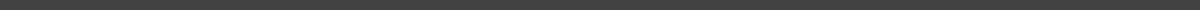 The Impact of Technology on EducationIn recent years, technology has profoundly influenced the educational landscape, reshaping the way teachers teach and students learn. The integration of digital tools and resources has not only enhanced instructional methods but also offered new possibilities for collaboration and accessibility in learning environments.One of the most significant changes brought by technology is the ability to provide personalized learning experiences. Through adaptive learning software and online platforms, students can learn at their own pace, focusing on their strengths and addressing their weaknesses. This tailored approach is particularly beneficial for students with diverse learning needs and styles, enabling them to thrive in subjects that might otherwise present challenges.Moreover, technology has expanded educational opportunities beyond traditional classroom boundaries. Online courses and learning modules allow students from all over the world to access quality education, regardless of geographical limitations. This democratization of education has opened doors for learners in remote or underserved regions, offering them resources and knowledge that were previously inaccessible.Additionally, technology facilitates collaboration among students and educators. Tools such as video conferencing, online forums, and collaborative project software enable communication and cooperation across distances, promoting a global exchange of ideas. This connectivity not only enriches the learning experience but also prepares students for a workforce increasingly characterized by digital communication and teamwork.However, the rise of technology in education also presents challenges. One major concern is the digital divide—the gap between those who have access to modern information and communication technology and those who do not. This disparity can hinder the effectiveness of educational reforms intended to increase equity through technology. Therefore, it is crucial for policy makers and educational leaders to work towards more inclusive digital access.In conclusion, the impact of technology on education is profound and multifaceted, offering numerous benefits in terms of personalization, accessibility, and global connectivity. However, it also necessitates careful consideration of issues like the digital divide. With thoughtful integration and equitable access, technology can continue to transform education, making learning more engaging and inclusive for students around the world.